INDICAÇÃO Nº 3985/2017Indica ao Poder Executivo Municipal a roçagem, capinação, limpeza e retirada de mato e entulhos, com urgência, da UBS “Dr. Celio Faria”, localizada no Jardim Laudisse.Excelentíssimo Senhor Prefeito Municipal, Nos termos do Art. 108 do Regimento Interno desta Casa de Leis, dirijo-me a Vossa Excelência para solicitar a roçagem, capinação, limpeza, retirada de mato e entulhos, com urgência da UBS “Dr. Celio Faria”, localizada na Avenida Doutor Sebastião de Paula Coelho, no Jardim Laudisse.                            Justificativa:Conforme relatos dos moradores daquele bairro, verificando “in loco”, que o referido prédio da UBS, em seu entorno, encontra-se cercado com muito mato. Há reclamações dos munícipes e moradores, sobre invasões de bichos peçonhentos em suas residências, sendo necessárias providências urgentes.Plenário “Dr. Tancredo Neves”, em 20 de Abril de 2017.                          Paulo Cesar MonaroPaulo Monaro-Vereador Líder Solidariedade-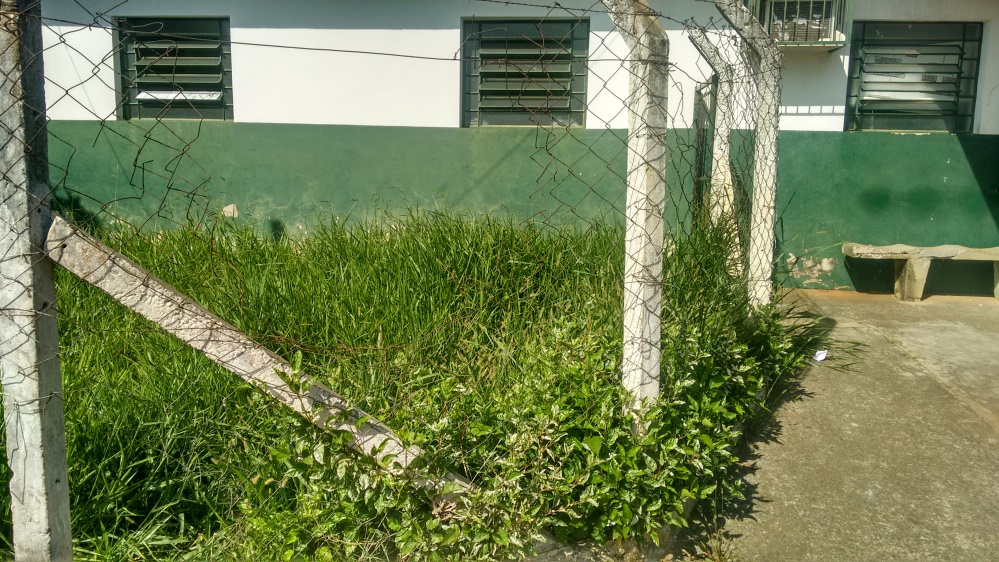 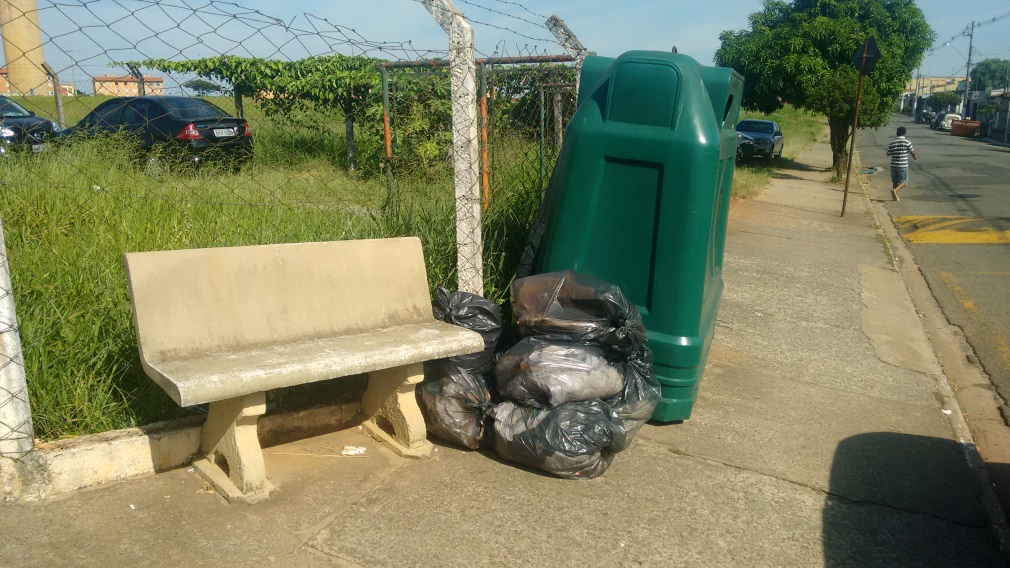 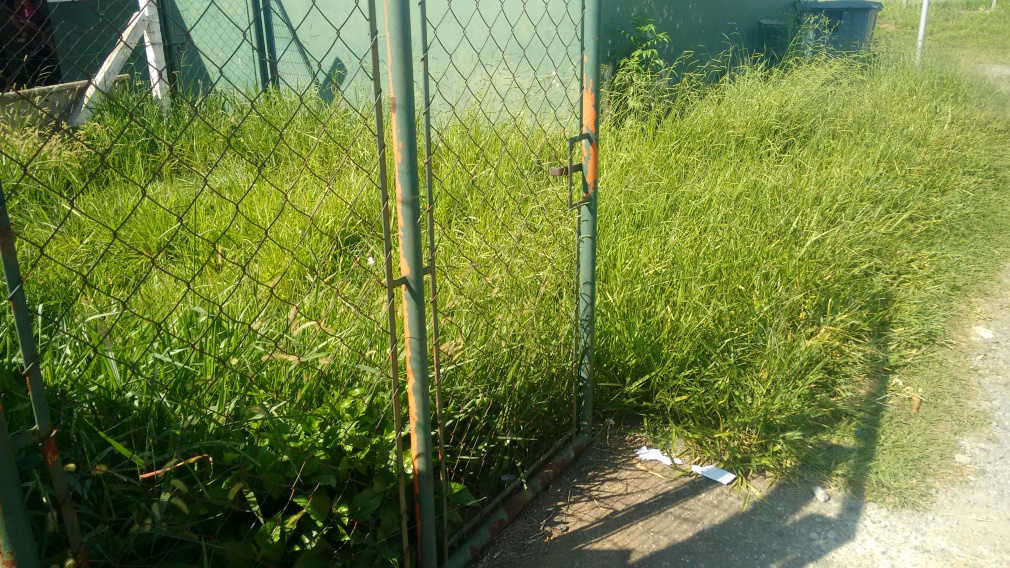 